MatematikaMatematický král na násobilku v lavicích.  Žáci stojí, kdo odpoví správně, se posadí.Do školního sešitu a na tabuli správně zapsat a společně spočítat tyto příklady:56 324 : 49 = 856 . 306 = 25 136 + 5 369 = 10 568 – 5 305 = 0, 658 + 2,56 + 3,6 = 2, 3 – 1, 035 = Učebnice str. 145 / 3Vlak přijede v ________________________ 145 / 4 Představení skončí v ____________________145 / 5 78 . 8 + 85 . 5 =___________________________145 / 660 . 8 =_______________ 3 600 . 8 = _____________________146 / 8 Ústně146 / 9 7 h 40 min – 12 min       40 – 12 = 			7 h __________minRébus 2 boty = 101 boty = 5Kluk = 52 hamburgery = 41 hamburger = 2Kluk + 2 boty + 2 hamburgery =  1919 . 2 + 5  = 38 + 5 = 43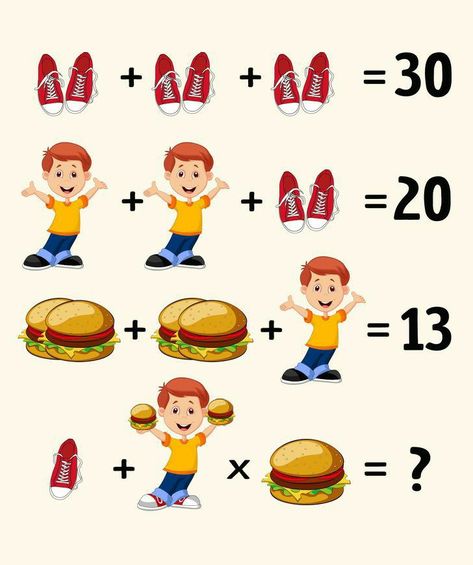 